SQ3_Elemente ordnenElemente ordnenAuf dem Arbeitsblatt findet ihr 10 Elementkärtchen, die ausgewählte Eigenschaften verschiedener Elemente enthalten.Nennt Kriterien, anhand derer ihr die Elemente in einer Reihenfolge ordnen könnt und ordnet sie.Vergleicht mit dem PSE. Welches ist hier das Ordnungskriterium?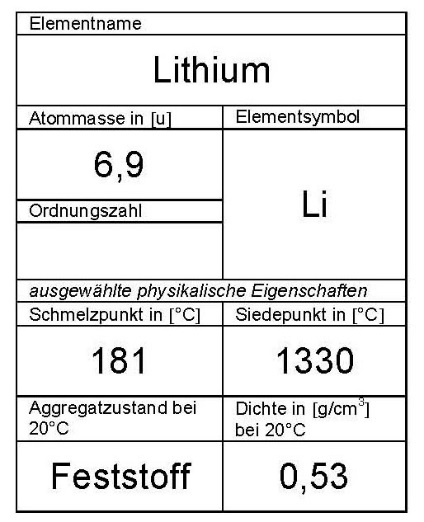 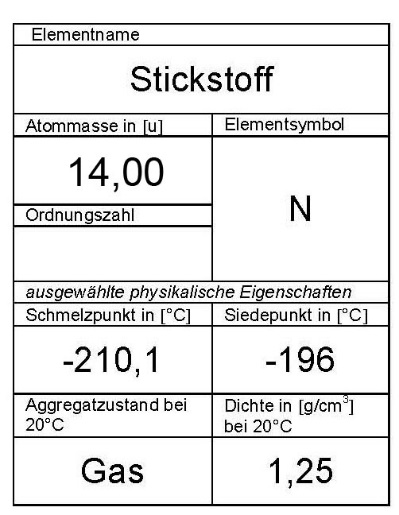 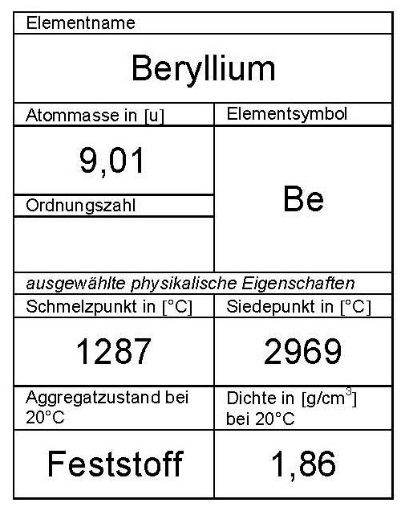 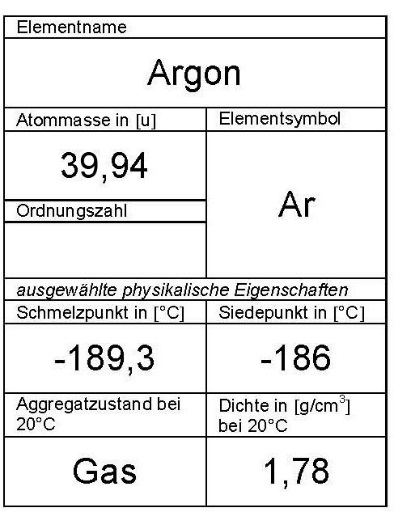 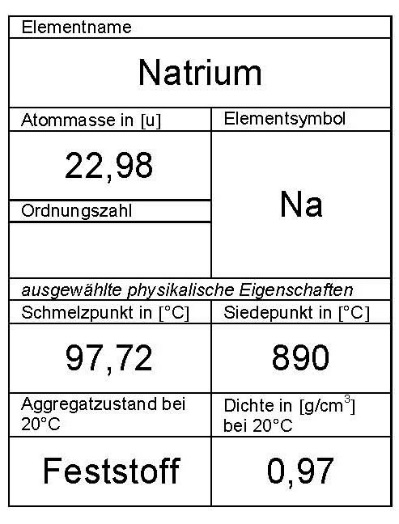 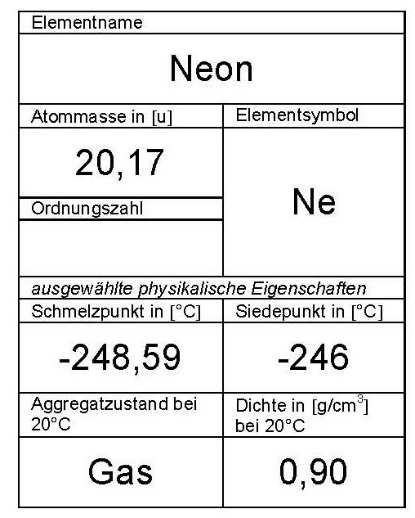 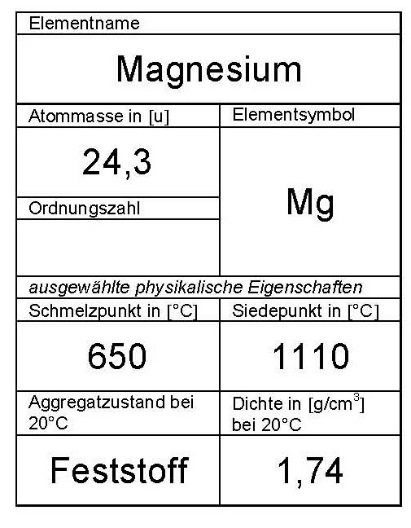 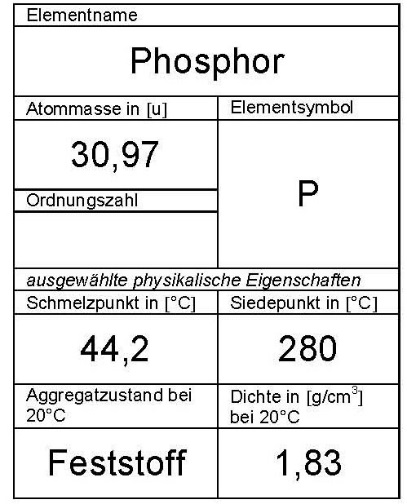 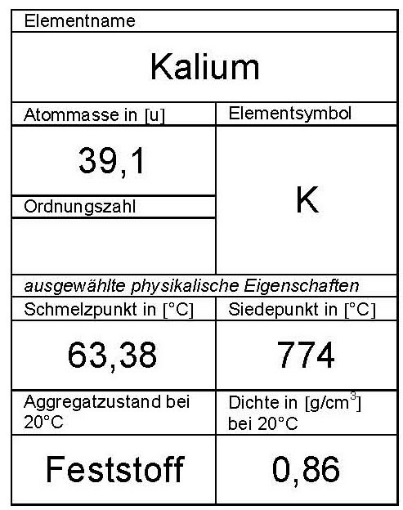 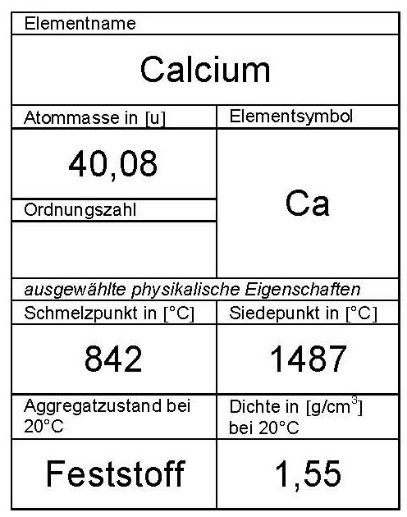 